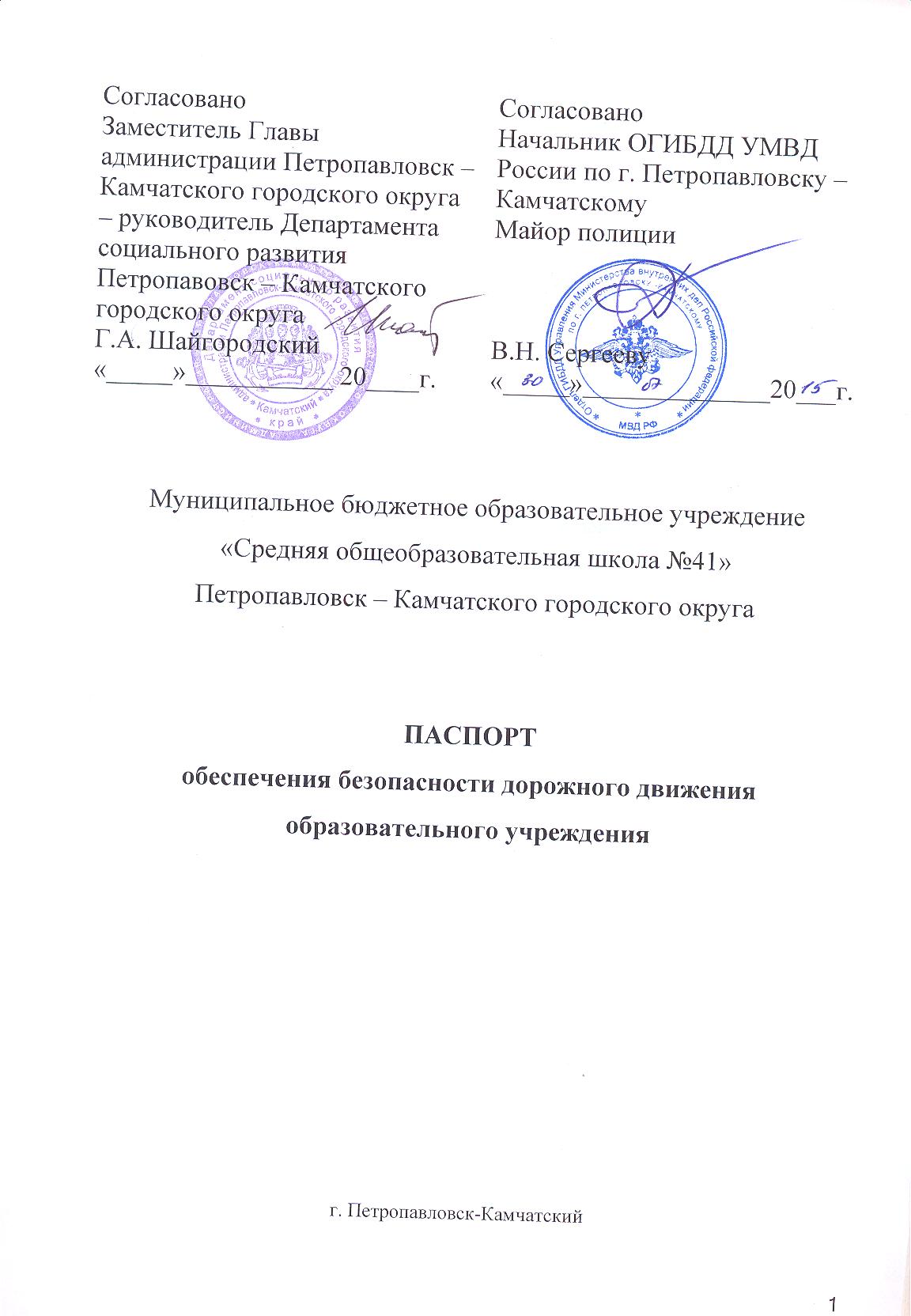 Содержание:I. СПРАВОЧНЫЕ СВЕДЕНИЯМинистерство образования и науки Камчатского краяОтделы образования муниципальных образованийУправление УГИБДД УМВД России по Камчатскому краюУПРАВЛЕНИЕ ФЕДЕРАЛЬНОЙ СЛУЖБЫ БЕЗОПАСНОСТИ РОССИЙСКОЙ ФЕДЕРАЦИИ ПО КАМЧАТСКОМУ КРАЮГУЧ ЦУКС МЧС РОССИИ ПО КАМЧАТСКОМУ КРАЮУЧРЕЖДЕНИЯ ЗДРАВООХРАНЕНИЯ УМВД РОССИИ ПО КАМЧАТСКОМУ КРАЮЭКСТРЕННАЯ СЛУЖБАг. Петропавловска-КамчатскогоТЕЛЕФОН ДОВЕРИЯРуководитель образовательного учреждения:Адволодкина Ирина Михайловна     т.8(4154)273869Ф.И.О., контактный телефонЗаместитель руководителя образовательного учреждения по безопасности дорожного движения:  Козликина Надежда Николаевнат.  8(4154) 273869Ф.И.О., контактный телефонПреподаватель   ОБЖ:  Коцай Татьяна Владимировнат.  8(4154) 273869Ф.И.О., контактный телефонСотрудник ГИБДД закрепленный за образовательным учреждением: Волков А.В.т.  89622800402		Ф.И.О., контактный телефон 		Количество	обучающихся детей всего: 	142Места расположений уголков по безопасности дорожного движения:Рекреация 1 этажа школы, наполнение полное, информация сменяется1 раз в четвертьОтветственный 	за размещение	информации: Копаница А.С.273869Ф.И.О., контактный телефонКабинет по организации безопасности дорожного движения:нетТранспортная площадка (автогородок) или мобильный автогородок в образовательном учреждении (имеется (в каком состоянии), отсутствует):отсутствуетМетодическая литература и наглядные пособия (краткий перечень):Плакаты «Знаки дорожного движения», DVD по ПДД, мультимедийные ресурсы, методическая литература.Школьный автобус (имеется, марка транспортного средства, госномер и т. д.)не имеетсяЗанятия по безопасности дорожного движения проводятся в 1 – 11 классах.Количество занятий (часов) по безопасности дорожного движения по программе (название программы) в классах по параллелям Формы проведения занятий по безопасности дорожного движения (беседы, классные часы, факультативы, практические занятия на автогородке, игры, утренники и т. д.) Частота проведения пятиминуток-напоминаний по безопасности дорожного движения для обучающихся (воспитанников) по параллелям в неделюII. Руководитель отряда юных инспекторов движения (ЮИД) педагог-организатор Корнилова Т.Вт.273869Ф.И.О., контактный телефонКоличество отрядов юных инспекторов движения (ЮИД) (при  отсутствии отряда ЮИД - указать причину)	один	Количество детей в отрядах юных инспекторов движения (ЮИД)10 чел.Количество и место выступлений юных инспекторов движения ЮИД (плановый показатель) на текущий учебный годIII. Организация дорожного движения вблизи образовательного учреждения (схема подъездных путей и движения пешеходов к образовательному учреждению, расположение дорожных знаков, технических средств регулирования искусственных неровностей, пешеходных переходов, схема движения школьного автобуса) Условные обозначения(№)1,2,3,4,5,6,7,8,9,12,13,15,17– жилые объекты№11,16 – магазин;№15 «а»-школа;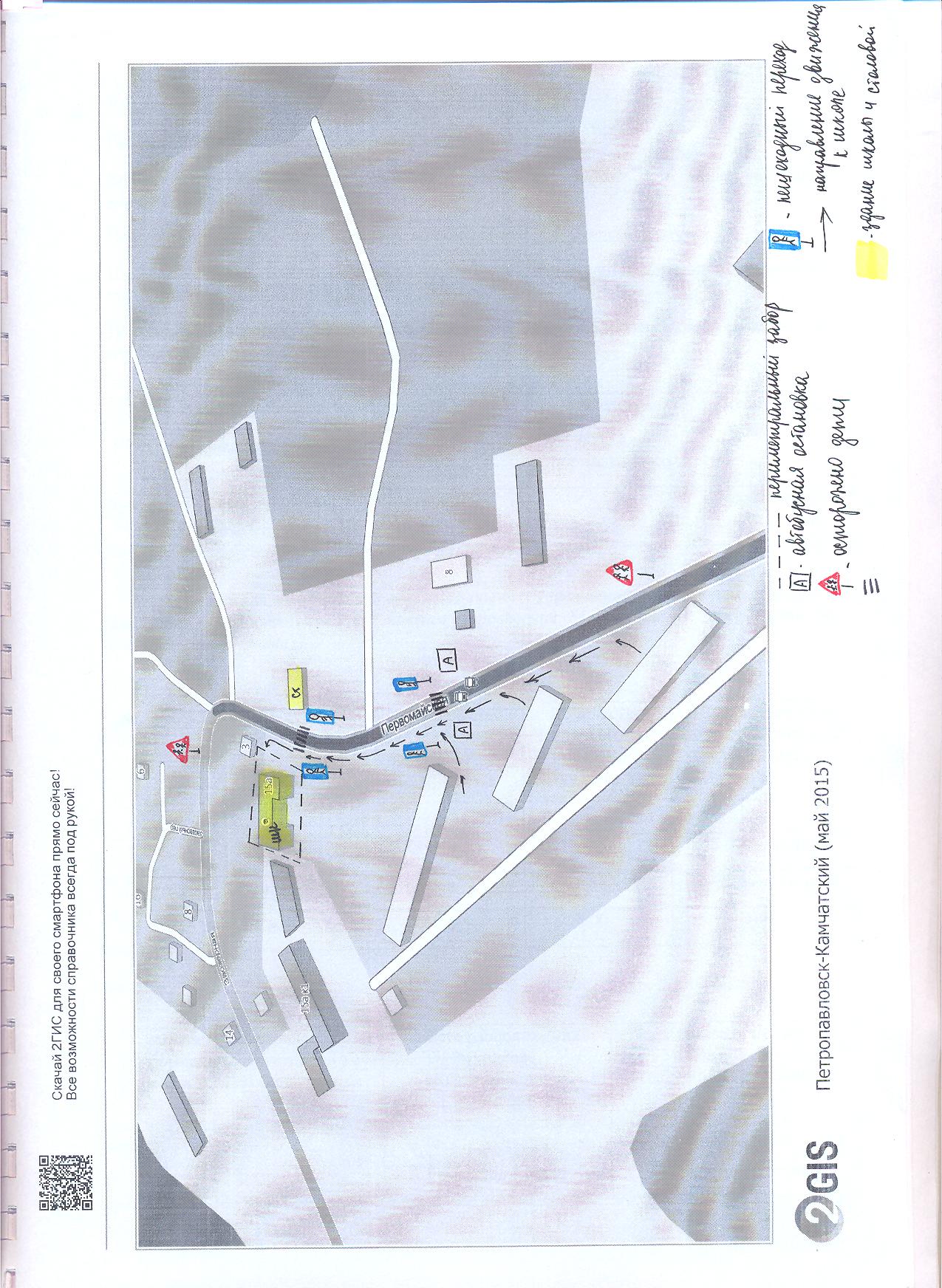 Удаленность от проезжей части (в метрах)  1,5 мНаличие периметрального ограждения, освещения  имеется	Наличие запрещающих знаков при въезде на территорию образовательного учрежденияимеетсяНаличие видеонаблюдения (имеется, отсутствует)            отсутствуетНаличие искусственных неровностей (количество), пешеходных переходов на проезжей части прилегающих дорогодинIV. Результативность проведения мониторинга дорожно-транспортного травматизма несовершеннолетних в образовательном учреждении Показатель деятельности образовательного учреждения по правилам дорожного движения (приложение) (по итогам проведения мониторинга ежеквартально составляется справка)II. ПРИЛОЖЕНИЯПриложение 1Совместный план работы образовательного учреждения и подразделения пропаганды Госавтоинспекции по профилактике детского дорожно-транспортного травматизма на 2015 – 2016  учебный годПриложение 2Результаты мониторинга __2014-2015___ года по безопасности дорожного движения, справка о результатах мониторинга, проведённого в __2014-2015_ учебном году. Основные задачи на текущий учебный годСодержание задания:Статистика дорожно-транспортных происшествий с участием несовершеннолетнихОрганизация профилактической работы в рамках образовательного процессаПланирование.Тестирование обучающихся на знание правил дорожного движенияДля оценки усвоения детьми знаний правил дорожного движения предлагается следующая шкала:2.3.	Воспитательная деятельностьНаличие в образовательном учреждении уголков (информационных стендов) по безопасности дорожного движенияДеятельность отрядов юных инспекторов движения (других самодеятельных формирований обучающихся)Организация профилактической работы в летний период (детские оздоровительные лагеря, лагеря труда и отдыха и другие) с дневным пребыванием детей на базе образовательного учрежденияПриложение 3Перечень основных нормативных актов,программ и планов, необходимых для ведения работы по предупреждению детского дорожно-транспортного травматизма в образовательном учреждении 1. Федеральный закон от 10.12.1995 № 196-ФЗ «О безопасности дорожного движения»;2. Совместный план работы ГИБДД и Министерства образования региона (края, района) на текущий год «Об организации работы по предупреждению аварийности на транспорте среди детей и подростков в образовательных учреждениях»;3. Приказ по образовательному учреждению «Об организации работы в образовательном учреждении по профилактике детского дорожно-транспортного травматизма» на текущий год;4. Приказ по образовательному учреждению «Анализ (подведение итогов) работы образовательного утверждения за прошедший год по предупреждению ДДТТ»;5. Приказы (краевые, муниципальные) по проведению профилактических проектов, мероприятий, особенно декадников и месячников безопасности «Осторожно, дети!». Программы и планы их проведения;6. Приказы по образовательному учреждению «Об участии образовательных учреждений в краевых (муниципальных и т.д.) акциях»,        «О проведении профилактических мероприятий в рамках декадников безопасности на дорогах» (пять в течение года: перед каникулами и в начале учебного года). Анализ их проведения может быть как в форме приказа, так и в форме распоряжения по образовательному учреждению или аналитической справки;7. Приказ по образовательному учреждению «О педагогической поддержке деятельности отряда ЮИД» на текущий год;8. Программы и планы:- «Программа обучения учащихся 1-11 классов школ региона (края, района) Правилам дорожного движения в курсе ОБЖ»;- «Программа для классных руководителей по изучению ПДД на классных часах»;- «Программа (план) проведения профилактических мероприятий по профилактике дорожного травматизма на текущий год региона (края, района)»;- «Программа (план) работы образовательного учреждения по профилактике детского дорожно-транспортного травматизма на текущий год»;- «План проведения декадников безопасности на дорогах «Внимание, дети!» в образовательном учреждении».Приложение 6Учебно-тематический план Образовательной  программы  по обучению детей и подростков Правилам дорожного движения 2015 – 2016 уч.год1 год обученияУчебно-тематический план образовательных программ по обучению детей и подростков Правилам дорожного движения 2015 – 2016 уч.год2годаобученияI. Справочные сведения…………………………………………..……...3II. Приложения……………………………………………………..…….111. Совместный план работы образовательного учреждения и подразделения пропаганды Госавтоинспекции по профилактике детского дорожно-транспортного травматизма на текущий учебный год (типовой образец)…………………………………..……………………………………………...172. Результаты мониторинга 2014 - 2015 года по безопасности дорожного движения, справка о результатах мониторинга, проведённого в 2014 - 2015 учебном году. Основные задачи на текущий учебный год……………………..…………………………….…………………………………...223. Перечень основных нормативных актов, программ и планов по предупреждению дорожно – транспортного травматизма в образовательном учреждении…………………………...…………………………………………………264. Учебно-тематический план образовательных программ по обучению детей и подростков  Правилам дорожного движения ……………………………………….271Отдел воспитательной работы и дополнительного образования Министерства образования и науки Камчатского края683000,г. Петропавловск-Камчатский, ул. Советская, д. 35, каб. 4168 (4152) 42-12-87ВеликановаОльга Николаевна, начальник отдела2Приёмная8 (4152) 42-18-11--------------------1Петропавловск-Камчатский городской округДепартамент социального развития администрации Петропавловск – Камчатского городского округа683000,г. Петропавловск-Камчатский, ул. Ленинская, д. 12телефон 8 (4152) 235-040,факс 8 (4152) 235-227Электронный  адрес:  SekretarU@рkgo.ruШайгородский Грант Анатольевич, заместитель Главы, администрации Петропавловск – Камчатского городского округа-руководитель Департамента социального развитияПетропавловск-Камчатского городского округа2Управление образования администрацииЕлизовского муниципального района684000, Камчатский край, г. Елизово,ул. Вилюйская, д.4тел/факс 8 (415-31) 6-11-53Электронный адрес: uoelz@uoelz.kamchatka.ruЖеребцовНиколай Васильевич, начальник управления образования3Отдел образования Вилючинского городского округа684090, Камчатский край, г. Вилючинск, ул. Победы, д. 1тел. 8 (415-35) 3-19-58, тел/факс 8 (415-35) 3-13-24, тел/факс 8 (415-35) 3-19-00obrazovi-vil@mail.ru,E-mail:vilobr@mail.kamchatka.ruСолодовникМайя Николаевна, начальник отдела4Управление образования Администрации Усть-Большерецкого  муниципального района 684100, с. Усть-Большерецк, ул.Октябрьская, д. 14тел/факс 8 (415-32) 21-3-49,8 (415-32) 21-5-08Электронный адрес: Obraz_ub_rmo@mail.ruВасильева Ирина Игоревна, руководитель управления образования5Управление образования администрации Усть-Камчатского  муниципального района684415, п. Усть-Камчатск, Камчатский край,ул. 60 лет Октября, д. 24Телефон 8 (415-34) 2-07-96факс: 8 (415-34) 2-00-85Электронный адрес: sivak@ustkam.iks.ruЭлектронный адрес: ruo@ustkam.iks.ruКротова Вера Васильевна, руководитель управления образования6Управление образования администрации Мильковского муниципального района684300 с. Мильково,Мильковский район, Камчатский край,ул. Партизанская, д. 28тел/факс: 8 (415-33) 2-14-54Электронный адрес: ooamrmo@list.ruСоснинаЛилия Владимировна, руководитель7Администрация Быстринского  муниципального районаОтдел по работе с бюджетными учреждениями и кадрами684350, Камчатский край, Быстринский район,с. Эссо, ул. Терешковой, д. 1тел/факс 8 (415-42) 21-330Электронный адрес: admesso@yandex.ru, arhesso@rambler.ruРедутова Светлана Ивановна, специалист по работе с образовательными учреждениями8Отдел образования администрации Соболевского муниципального района684200, с. Соболево, Камчатский край, ул. Комсомольская, д. 35тел/факс 8 (415-36) 32-4-73Электронный адрес:Obraz-srmo@mail.kamchatka.ruКуркина 
Нина Николаевна, начальник отдела образования Соболевского муниципального района9Администрация Алеутского муниципального района684500 с. Никольское,Алеутский район, Камчатский край,ул. 50 лет Октября, д. 13 тел/факс: 8 (415-47) 22-2-92Электронный адрес: admamrk@mail.kamchatka.ruЯрошенкоИван Дмитриевич, заместитель главы администрации, куратор деятельности образовательных учреждений10Отдел образования, опеки и попечительства  администрации городского округа «поселок Палана»688800 птг. Палана, Камчатский край,ул. Обухова, д. 6 тел/факс: 8 (415-43) 31-022Электронный адрес: Adm_palana@mail.kamchatka.ruТихоноваВалентина Николаевна, начальник отдела11Отдел образования администрации Пенжинского муниципального района688850 с. Каменское,Пенжинский район, Камчатский край,ул. Чубарова, д. 27 (юридический адрес),ул. Ленина, 21 (фактический адрес)тел/факс: 8 (415-46) 61-1-30,8 (415-46) 61-1-30Электронный адрес: penobraz@mail.ruВоробьева Ольга Александровна, начальник отдела12Управление образования, молодежной политики и спорта администрации Карагинского муниципального района688700 п. Оссора,Карагинский район, Камчатский край,ул. Советская, д. 37Телефон/факс:8 (415-45) 41-2-388 (415-45) 47-0-13Электронный адрес: karadm@koryak.ruРубановаТатьяна Анатольевна, руководитель управления образования13Отдел образования администрации Олюторского  муниципального района688800, Камчатский край, Олюторский район,с. Тиличики,ул. Молодежная, д. 10Телефон 8 (415-44) 52-9-42Факс 8 (415-44) 52-9-37Электронный адрес: oladm@koryak.ruСлипецНиколайНиколаевич, начальник отдела общего, дошкольного и дополнительного образования14Отдел образования администрации Тигильского муниципального района688600, Камчатский край,Тигильский район,с. Тигиль,ул. Партизанская, д. 17тел/ факс: 8 (415-37) 21-858Электронный адрес: mailto:tigrono@mail.ruСеливановаСветлана Владимировна, начальник управления образования1Отдел пропаганды УГИБДДОтдел пропаганды УГИБДД683017,г. Петропавловск-Камчатский,ул. Карьерная, д. 1 «А»,каб. № 308 (4152) 43-53-12683017,г. Петропавловск-Камчатский,ул. Карьерная, д. 1 «А»,каб. № 308 (4152) 43-53-12ЮриковСергей Леонидович, начальник отделаЮриковСергей Леонидович, начальник отдела2ДежурныйДежурный8 (4152) 46-92-02;8 (4152) 46-70-268 (4152) 46-92-02;8 (4152) 46-70-26______________________________Отдел надзора Отдел надзора 8 (4152) 46-85-758 (4152) 46-85-75СафоновАлександр Владимирович. заместитель начальникаСафоновАлександр Владимирович. заместитель начальникаОГИБДД, ДПСОГИБДД, ДПСОГИБДД, ДПСОГИБДД, ДПСОГИБДД, ДПСОГИБДД, ДПСОГИБДД, ДПС11ОГИБДД Усть - Камчатского МО МВД РоссииОГИБДД Усть - Камчатского МО МВД России8 (415-32) 2-13-028 (415-32) 2-13-02ГарбузаСергей Николаевич, начальник22ОГИБДД ОМВД МВД России по ЗАТО ВилючинскОГИБДД ОМВД МВД России по ЗАТО Вилючинск8 (415-35) 3-15-668 (415-35) 3-15-66ФоменкоАлексей Владимирович, начальник33ОГИБДД Мильковского МО МВД России ОГИБДД Мильковского МО МВД России 8 (415-33) 2-15-028 (415-33) 2-15-02АлексеевСергей Владимирович, и.о. начальника44ОГИБДД Мильковского МО МВД России (дислокация с. Эссо)ОГИБДД Мильковского МО МВД России (дислокация с. Эссо)8 (415-42) 2-13-128 (415-42) 2-13-12ЖилинМаксим Олегович, инспектор ГИБДД55ОГИБДД Усть - Большерецкого МО МВД РоссииОГИБДД Усть - Большерецкого МО МВД России8 (415-32) 2-13-028 (415-32) 2-12-968 (415-32) 2-13-028 (415-32) 2-12-96СтыпникСергей Валерьевич, начальник66ОГИБДД Усть - Большерецкого МО МВД России (дислокация: с. Соболево)ОГИБДД Усть - Большерецкого МО МВД России (дислокация: с. Соболево)8 (415-36) 3-21-178 (415-36) 3-21-17ВикторовСергей Геннадьевич, инспектор ГИБДД77ОГИБДД Елизовского МО МВД России ОГИБДД Елизовского МО МВД России 8 (415-31) 6-23-628 (415-31) 6-23-62НаговицынЕвгений Михайлович, начальник88ОГИБДД УМВД России по г. Петропавловску-КамчатскомуОГИБДД УМВД России по г. Петропавловску-Камчатскому8 (4152) 42-47-138 (4152) 42-47-13АсовРостислав Борисович, начальник99ОБ ДПС ГИБДД УМВД России по Камчатскому краюОБ ДПС ГИБДД УМВД России по Камчатскому краю8 (4152) 43-53-128 (4152) 43-53-12КрасевИгорь Фёдорович, командир1010ОГИБДД Корякского МО МВД  РоссииОГИБДД Корякского МО МВД  России8 (415-43) 3-10-028 (415-43) 3-10-02КовалёвСергей Николаевич,начальник1111ОП № 14 п. Тигиль (Тигильский МР) Корякского МО МВД  РоссииОП № 14 п. Тигиль (Тигильский МР) Корякского МО МВД  России8 (415-37) 2-11-028 (415-37) 2-11-02АбдульменовАзат Булатович,старший инспектор1212ОП № 16 п. Тиличики (Олюторский МР) Корякского МО МВД  России ОП № 16 п. Тиличики (Олюторский МР) Корякского МО МВД  России 8 (415-44) 5-23-158 (415-44) 5-23-15ГагаринскийДмитрий Олегович, инспектор1313ОП № 18 п. Оссора (Карагинский МР) Корякского МО МВД  России ОП № 18 п. Оссора (Карагинский МР) Корякского МО МВД  России 8 (415-45) 4-12-358 (415-45) 4-12-35ЛукашевичАлексей Юрьевич, инспектор1414ОП № 19 с. Каменское (Пенжинский МР)Корякского МО МВД РоссииОП № 19 с. Каменское (Пенжинский МР)Корякского МО МВД России8 (415-46) 6-11-028 (415-46) 6-11-02Дежурный1дежурный8 (4152) 41-25-782приемнаятел./факс: 8 (4152) 41-28-891Приёмная г. Петропавловск-Камчатский,ул. Вулканная, д. 478 (4152) 23-99-99;8 (4152) 41-22-222Для связи по сотовому телефону01; 010; 0013С телефонов всех операторов связи1121ГБУЗ Камчатского края «Городская станция скорой медицинской помощи»г. Петропавловск-Камчатский,ул. Ак. Королёва, д. 61/1032Для связи по сотовому телефону 030; 0033ГБУЗ «Камчатская краевая больница им. А.С. Лукашевского»г. Петропавловск-Камчатский, ул. Ленинградская, д. 112травматология8 (4152) 42-37-024ГБУЗ «Камчатская краевая детская поликлиника»г. Петропавловск-Камчатский, ул Орджоникидзе, д. 78 (4152) 23-04-245Поликлиника по месту жительства-------------------------------------------1Полиция022Для связи по сотовому телефону020; 0021Единая диспетчерская служба1121«Психологическая помощь»«Психологическая помощь»«Психологическая помощь»г. Петропавловск-Камчатский8 (4152) 44-22-42г. Петропавловск-Камчатский8 (4152) 44-22-422УМВД России по Камчатскому краюУМВД России по Камчатскому краюУМВД России по Камчатскому краю8 (4152) 42-53-538 (4152) 42-53-533Горячая линия «Ребёнок в опасности»Горячая линия «Ребёнок в опасности»Горячая линия «Ребёнок в опасности»8 (4152) 23-06-538 (4152) 23-06-534Бесплатный круглосуточный детский телефон доверияБесплатный круглосуточный детский телефон доверияБесплатный круглосуточный детский телефон доверия8-800-200-01-228-800-200-01-22ОБРАЗОВАТЕЛЬНЫЕ УЧРЕЖДЕНИЯ, ОКАЗЫВАЮЩИЕ ПСИХОЛОГО-ПЕДАГОГИЧЕСКУЮ ПОМОЩЬ НЕСОВЕРШЕННОЛЕТНИМОБРАЗОВАТЕЛЬНЫЕ УЧРЕЖДЕНИЯ, ОКАЗЫВАЮЩИЕ ПСИХОЛОГО-ПЕДАГОГИЧЕСКУЮ ПОМОЩЬ НЕСОВЕРШЕННОЛЕТНИМОБРАЗОВАТЕЛЬНЫЕ УЧРЕЖДЕНИЯ, ОКАЗЫВАЮЩИЕ ПСИХОЛОГО-ПЕДАГОГИЧЕСКУЮ ПОМОЩЬ НЕСОВЕРШЕННОЛЕТНИМОБРАЗОВАТЕЛЬНЫЕ УЧРЕЖДЕНИЯ, ОКАЗЫВАЮЩИЕ ПСИХОЛОГО-ПЕДАГОГИЧЕСКУЮ ПОМОЩЬ НЕСОВЕРШЕННОЛЕТНИМОБРАЗОВАТЕЛЬНЫЕ УЧРЕЖДЕНИЯ, ОКАЗЫВАЮЩИЕ ПСИХОЛОГО-ПЕДАГОГИЧЕСКУЮ ПОМОЩЬ НЕСОВЕРШЕННОЛЕТНИМОБРАЗОВАТЕЛЬНЫЕ УЧРЕЖДЕНИЯ, ОКАЗЫВАЮЩИЕ ПСИХОЛОГО-ПЕДАГОГИЧЕСКУЮ ПОМОЩЬ НЕСОВЕРШЕННОЛЕТНИМ1.1.КГБОУ«Камчатский центр психолого-педагогической реабилитации и коррекции»683032, г. Петропавловск-Камчатский,ул. Атласова, д.228 (4152) 42-22-86683032, г. Петропавловск-Камчатский,ул. Атласова, д.228 (4152) 42-22-86Карась Татьяна Борисовна,директор№ п/пКлассы (группы)Количество обучающихся (воспитанников)1дошкольники02начальные классы6935-9 классы65410-11 классы8№ п/пКлассыКоличество занятий (часов)Количество обучающихся, изучающих ПДДНазвание программы1дошкольники-02начальные классы1269Окружающий мир35-9 классы665ОБЖ410-11 классы-8Классные часы№ п/пКлассыФорма проведенияКоличество обучающихся (воспитанников)СрокиОтветственный 1дошкольники----2начальные классыбеседы, классные часы, игры, утренники69В течении года по плануЗам.директора по В.Р. Козликина Н.Н.35-9 классыбеседы, классные часы65В течении года по плануЗам.директора по В.Р. Козликина Н.Н.410 – 11 классыКлассные часы8В течении года по плануЗам.директора по В.Р. Козликина Н.Н.№ п/пКлассы (группы)Форма проведенияКоличество обучающихся (воспитанников)СрокиОтветственный1дошкольники-2начальные классыШкольная линейка.69Каждый понедельник.Зам.директора по В.Р. Козликина Н.Н.2начальные классыБеседа (напоминание).69Ежедневно (перед выходом в столовую)Классные руководители, воспитатели г.п.д..35-9 классыШкольная линейка.65Каждый понедельник.Зам.директора по В.Р. Козликина Н.Н.35-9 классыБеседа (напоминание).65Каждый день(перед выходом в столовуюКлассные руководители, воспитатели ГПД410 - 11Школьная линейка.8Каждый понедельник.Зам.директора по В.Р. Козликина Н.Н.410 - 11Беседа (напоминание).8Каждый день(перед выходом в столовуюКлассные руководители, воспитатели ГПД№ п/пМестоТемаЦелевая аудитория (нач. кл., д/сад и т.д.)Количество присутствующихСрокиОтветственный1МБОУ «Средняя школа №41»«Правила перехода проезжей части дороги»Начальные классы19Сентябрь Педагог-организатор Корнилова Т.В.2МБДОУ№ 18«Не играй На дороге»Дошкольники16Октябрь Педагог-организатор Корнилова Т.В3МБОУ «Средняя школа №41»« Первоклассник-пешеход».Первоклассники 19ОктябрьПедагог-организатор Корнилова Т.В.4МБДОУ№ 18«Правила перехода дороги»Дошкольники19Май Педагог-организатор Корнилова Т.В 5МБОУ «Средняя школа №41»Впереди лето. Правила движения на велосипедеНачальные классы56МайПедагог-организатор Корнилова Т.В6МБОУ «Средняя школа №41»Впереди лето. Правила движения на велосипеде. Новые правила езды на велосипеде и мотороллере. 5-9 классы62МайПедагог-организатор Корнилова Т.В Сведения о пострадавшем(ФИО, год рождения, класс)Причина и время   совершения ДТППоследствияДТП для пострадавшегоПринятые мерыЗуев Кирилл Александрович, 26.11.2006г.р.Участник ДТП-Профилактическая беседа№ п.пВозрастная категорияОбщее количество учащихся данной категории Количество детей, принявших участие в тестированииПроцент усвоения качества знаний ПДД (по шкале)11-4 кл.69 чел.5555-70%-средний25-9кл.65 чел.5850-75% — средний;310 – 11 кл.8 чел.8100%Количество уголков (информационных стендов ) с учетом возраста обучающихсяМесто расположения уголков (информационных стендов)Краткое описание содержания уголков(информационных стендов)1Рекреация 1 этажаПравила поведения на дороге, дорожные знаки, предупреждения, информация о мероприятиях по ПДД.№ п/пМероприятиеМероприятиеМероприятиеСрокИсполнителиИсполнителиУчастникиУчастникиОтветственныйОтветственныйОтветственныйРезультат1Анализ результатов проводимых мероприятий по профилактике ДДТТ (администрация муниципальных образований Камчатского края, орган управления образованием, муниципальные образовательные учреждения Камчатского края и т.д. по запросу)Мониторинг по безопасности дорожного движения среди несовершен-нолетних образователь-ных учреждений Камчатского краяАнализ результатов проводимых мероприятий по профилактике ДДТТ (администрация муниципальных образований Камчатского края, орган управления образованием, муниципальные образовательные учреждения Камчатского края и т.д. по запросу)Мониторинг по безопасности дорожного движения среди несовершен-нолетних образователь-ных учреждений Камчатского краяАнализ результатов проводимых мероприятий по профилактике ДДТТ (администрация муниципальных образований Камчатского края, орган управления образованием, муниципальные образовательные учреждения Камчатского края и т.д. по запросу)Мониторинг по безопасности дорожного движения среди несовершен-нолетних образователь-ных учреждений Камчатского края1 раз в полгодасентябрь-октябрьЗаместитель директора по воспитатель-ной работе Козликина Н.Н.классные руководителиЗаместитель директора по воспитатель-ной работе Козликина Н.Н.классные руководителиПедагог-организатор Корнилова Т.В, классные руководителиобучающиеся, воспитанники образователь-ного учрежденияПедагог-организатор Корнилова Т.В, классные руководителиобучающиеся, воспитанники образователь-ного учрежденияЗаместитель директора, курирующий работу по организации работы по безопасности дорожного движения Козликина Н.Н.Заместитель директора, курирующий работу по организации работы по безопасности дорожного движения Козликина Н.Н.Заместитель директора, курирующий работу по организации работы по безопасности дорожного движения Козликина Н.Н.подготовка аналитичес-ких справок, отчетов2Проведение проверок образователь-ных учреждений по обучению детей навыкам безопасного поведения на улицах и дорогах (наличие совместных тематических планов, образователь-ных программ)Проведение проверок образователь-ных учреждений по обучению детей навыкам безопасного поведения на улицах и дорогах (наличие совместных тематических планов, образователь-ных программ)Проведение проверок образователь-ных учреждений по обучению детей навыкам безопасного поведения на улицах и дорогах (наличие совместных тематических планов, образователь-ных программ)1 раз в полгодаЗаместитель директора, курирующий работу по организации работы по безопасности дорожного движения Козликина Н.Н.Заместитель директора, курирующий работу по организации работы по безопасности дорожного движения Козликина Н.Н.Заместитель директора по учебно-воспитатель-ной работе Козликина Н.Н., Педагог-организатор Корнилова Т.В., классные руководителиЗаместитель директора по учебно-воспитатель-ной работе Козликина Н.Н., Педагог-организатор Корнилова Т.В., классные руководителиАдминистрация образовательного учреждения, ГИБДДАдминистрация образовательного учреждения, ГИБДДАдминистрация образовательного учреждения, ГИБДДподготовка аналитических справок, отчетов3Проведение бесед - «пяти-минуток» по вопросам безопасности дорожного движенияПроведение бесед - «пяти-минуток» по вопросам безопасности дорожного движенияПроведение бесед - «пяти-минуток» по вопросам безопасности дорожного движенияЕжедневно перед выходом учащихся в столовую. А также в конце каждой четверти перед началом каникул. По понедельникам на школьной линейке.Заместитель директора по учебно-воспитатель-ной работе Козликина Н.Н.,классные руководители, воспитатели групп продлённого дня, инспекторы ГИБДД, , члены отрядов ЮИД.Заместитель директора по учебно-воспитатель-ной работе Козликина Н.Н.,классные руководители, воспитатели групп продлённого дня, инспекторы ГИБДД, , члены отрядов ЮИД.Учащиеся 1-11 классовУчащиеся 1-11 классовПедагог-организатор КорниловаТ.В., классные руководителиПедагог-организатор КорниловаТ.В., классные руководителиПедагог-организатор КорниловаТ.В., классные руководителиОтчёт, материалы по полугодиям4Создание отряда ЮИД и организация его работыСоздание отряда ЮИД и организация его работыСоздание отряда ЮИД и организация его работыВ течение учебного годаИнспекторы ГИБДД.Инспекторы ГИБДД.Учащиеся 4-8 классовУчащиеся 4-8 классовАдминистрация образовательного учреждения, заместитель директора, курирующий работу по организации работы по безопасности дорожного движенияКозликина Н.Н.Администрация образовательного учреждения, заместитель директора, курирующий работу по организации работы по безопасности дорожного движенияКозликина Н.Н.Администрация образовательного учреждения, заместитель директора, курирующий работу по организации работы по безопасности дорожного движенияКозликина Н.Н.Приказ о создании отряда ЮИД 5Проведение профилакти-ческих мероприятий во внеурочное время (конкурсов, викторин, КВН, тематических утренников, театрализован-ных представлений, соревнований «Безопасное колесо» и др.)Проведение профилакти-ческих мероприятий во внеурочное время (конкурсов, викторин, КВН, тематических утренников, театрализован-ных представлений, соревнований «Безопасное колесо» и др.)Проведение профилакти-ческих мероприятий во внеурочное время (конкурсов, викторин, КВН, тематических утренников, театрализован-ных представлений, соревнований «Безопасное колесо» и др.)В течение годаИнспекторыГИБДД,Заместитель директора, курирующий работу по организации работы по безопасности дорожного движения Козликина Н.Н., педагоги, штаб отряда ЮИД, члены отряда ЮИДИнспекторыГИБДД,Заместитель директора, курирующий работу по организации работы по безопасности дорожного движения Козликина Н.Н., педагоги, штаб отряда ЮИД, члены отряда ЮИДУчащиеся образователь-ногоучреждения с приглашениемобучающихся других образователь-ных учрежденийУчащиеся образователь-ногоучреждения с приглашениемобучающихся других образователь-ных учрежденийЗаместитель директора по воспитательной работе Козликина Н.Н., педагог-организатор Корнилова Т.В., классный руководительЗаместитель директора по воспитательной работе Козликина Н.Н., педагог-организатор Корнилова Т.В., классный руководительЗаместитель директора по воспитательной работе Козликина Н.Н., педагог-организатор Корнилова Т.В., классный руководительРазработки, фотоотчёты6. Организация взаимодействия с сотрудниками подразделений ГИБДД6. Организация взаимодействия с сотрудниками подразделений ГИБДД6. Организация взаимодействия с сотрудниками подразделений ГИБДД6. Организация взаимодействия с сотрудниками подразделений ГИБДД6. Организация взаимодействия с сотрудниками подразделений ГИБДД6. Организация взаимодействия с сотрудниками подразделений ГИБДД6. Организация взаимодействия с сотрудниками подразделений ГИБДД6. Организация взаимодействия с сотрудниками подразделений ГИБДД6. Организация взаимодействия с сотрудниками подразделений ГИБДД6. Организация взаимодействия с сотрудниками подразделений ГИБДД6. Организация взаимодействия с сотрудниками подразделений ГИБДД6. Организация взаимодействия с сотрудниками подразделений ГИБДД6. Организация взаимодействия с сотрудниками подразделений ГИБДД6.16.1Оказаниеинформационной помощи в оформлении «Уголка безопасности»Участие сотрудников ГИБДД в мероприятиях по профилактике детского дорожно-транспортного травматизмаВ течение учебного годаВ течение учебного годаВ течение учебного годаИнспекторыГИБДД,педагог – организатор Корнилова Т.В.ИнспекторыГИБДД,педагог – организатор Корнилова Т.В.Классные руководители, воспитатели групп продлённого дня, преподаватель ОБЖ Коцай Т.В.Классные руководители, воспитатели групп продлённого дня, преподаватель ОБЖ Коцай Т.В.Администрация образовательного учреждения, заместитель директора, курирующий работу по организации работы по безопасности дорожного движения Козликина Н.Н.«Уголок безопасности»«Уголок безопасности»6.26.2Разработка схемы маршрута безопасного движения учащихся в микрорайонеПеред началом учебного годаПеред началом учебного годаПеред началом учебного годаИнспекторы ГИБДД. Преподаватель ОБЖ.Инспекторы ГИБДД. Преподаватель ОБЖ.Классные руководители, воспитатели групп продлённого дня, обучающиеся образовате-льного учрежденияКлассные руководители, воспитатели групп продлённого дня, обучающиеся образовате-льного учрежденияИнструкторыобразовательных учреждений по безопасности дорожного движения, преподаватели по ОБЖ, ГИБДДСхема Схема 77Участие в работе семинаров для инструкторов по безопасности дорожного движения образователь-ных учреждений, совместных совещаний директоров образователь-ных учреждений и др.В течение годаВ течение годаВ течение годаИнспекторы ГИБДД, органы управления образовани-ем, директор образова-тельного учреждения Адволодкина И.М.Инспекторы ГИБДД, органы управления образовани-ем, директор образова-тельного учреждения Адволодкина И.М.Инструкторы образователь-ных учреждений по безопасности дорожного движенияИнструкторы образователь-ных учреждений по безопасности дорожного движенияАдминистрация образовательного учреждения, заместитель директора, курирующий работу по организации работы по безопасности дорожного движенияМетодические разработкиМетодические разработки№ п/пСведения о пострадавшем (Ф.И.О., год рождения, ОУ, класс)Причина и время совершения ДТППоследствия ДТП для пострадавшегоПринятые меры1Зуев Кирилл Александрович, 26.11.2006г.р.,2 классПассажир в транспорте-Профилактическая беседаВ какие учебные курсы включены темы по знаниям ПДД (отдельный курс)Количество учебных часов в годКоличество классов, количество детейФорма и результат осуществления контроля знанийОБЖ.8кл.-3ч.8кл.-(1кл.)-  13 обуч.Тестирование Окружающий мир.1-4кл.- по 3ч.1-4кл. (4 класса)- 69 обуч.Тестирование.  Программа «Здоровейка»(Внеурочная деятельность)1 – 3 кл.- 16 ч. 1-3 кл.(по 1 кл.) - 59обуч.Тестирование, игры, викторины№п/пВозрастная категория (дошк.,1-4кл.,5-9кл., 10,11кл.Общее число обучающихся данной категорииКоличество детей, принявших участие в тестированииПроцент усвоения качества знаний ПДД (по шкале)11-4кл.69 чел.5685%25-965 - чел., чел6280%310 - 1188100%- полное усвоение  - 100% правильных ответов- высокий уровень усвоения знаний- 75% правильных ответов- средний уровень усвоения знаний- 50 % правильных ответов- низкий уровень усвоения знаний-менее 50 % правильных ответов№ п/пФорма проведения мероприятия, названиеСрок проведенияКоличество участников1Линейка «О правилах поведения на дороге»Сентябрь1432Общешкольное родительское собрание с выступлением инспектора ГИБДД «Опасный участок дороги»Октябрь653Праздник «Посвящение первоклассников в пешеходы»Октябрь234  Классное  мероприятие: Профилактическая беседа «Дорога в школу и домой»Ноябрь1425Участие в конкурсе «Безопасное колесо»Январь66Игра – викторина «Светофор»ФевральНачальные классы (60 чел.)7Конкурс рисунков «Правила дорожного движения – ваши верные друзья»Март129 (1 – 9 классы)8Участие в городском конкурсе «Дорожная азбука»Май48 (1 – 2 классы)Наименование ОУКоличество уголков, с учетом возраста обучающихсяМесто расположения уголковМБОУ «Средняя школа № 41»1РекреацияНаименование отрядаВозраст участниковКоличество участниковДата созданияОсновные направления деятельности«Пешеходы»10-13 лет102012г.Профилактические мероприятия для учащихся школы и ребят МБДОУ №18«Снежинка» №п/пНаличие уголков (информационных стендов) по безопасности дорожного движенияПрофилактические (познавательные, воспитательные) мероприятияКоличество детей1Информационный стендБеседы. Конкурсы рисунков. Игры. Участие в городских конкурсах.50№п/пТЕМАВсегочасовИзнихИзних№п/пТЕМАВсегочасовТеоретич.Практич.1Введениевобразовательнуюпрограмму.Дорогаиправилаповедениянаней.4222Дорогаиправилаповедениянаней.6243Историяправилдорожногодвижения.166104Безопасныеместадлядетскихигр.6425Изучениеправилдорожногодвижения.3620166Движениепешеходовиихобязанности.12667Дорожныезнакидляпешехода.14868Экскурсиипоулицамгорода.88-9Велосипед(история,устройство,требованиебезопасности)2081210Массовыемероприятия2081211Заключительноезанятие22-ВСЕГО:1447470№п/пТЕМАВсегочасовИзнихИзних№п/пТЕМАВсегочасовТеоретич.Практич.1Введениевобразовательнуюпрограмму.4222Дорожнаяазбука.206143Дорогаиправилаповедениянаней.14684Историяправилдорожногодвижения.208125Безопасныеместадлядетскихигр.10466Изучениеправилдорожногодвижения.4620267Движениепешеходовиихобязанности.188108Дорожныезнакидляпешехода.188109Экскурсиипоулицамгорода.1010-10Велосипед(история,устройство,требованиебезопасности)24101411Основымедицинскихзнаний126612Массовыемероприятия1861213Заключительноезанятие22-ВСЕГО:21696120